
Booking Policy 2023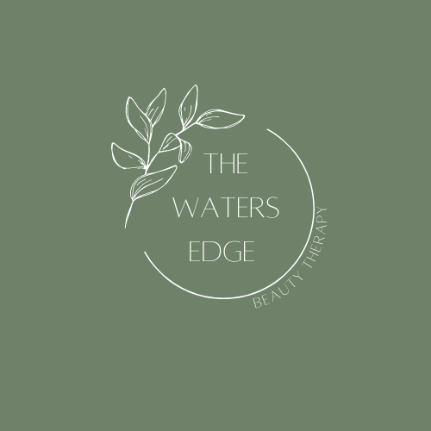 On booking an appointment here at The Water’s Edge Beauty Therapy you will agree to providing 
us with notice of 48 hours for any changes or cancellations to your appointment 
even if you have an unexpected illness or life event.If 48 hours notice are given, we will happily reschedule your appointment. If you are cancelling an appointment with 48hrs notice and have made a prepayment for your 
appointment, we can move the payment to your new appointment time or put the credit on your 
account for next time you book. Or you can use the balance to purchase products.We do not issue refunds.If you need to contact us on a Sunday to cancel or rearrange your appointment, please email 
or text us. If no notice is given, then we will make a charge for the full treatment cost and 
reserve the right to ask for a deposit or full payment on booking for any future appointments.Thank you for your cooperation, these small things do help small businesses grow!